のの　　年・名前　　　　　　　　　・からの、ノートをってしていきましょう。・「につインターネットサイト」から、インターネットのをっていろいろなことをしていきましょうのの　　年・なまえ　　　　　　　　　・からの、ノートをってしていきましょう。・「につインターネットサイト」から、インターネットのをっていろいろなことをしていきましょう目安の時刻月曜日火曜日水曜日木曜日金曜日朝の会～８：２０おはようございます！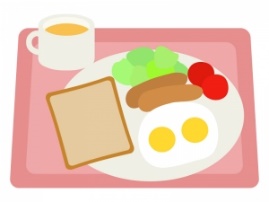 をしっかりとりましょううがい、いはしっかりとしましたかラジオなどをして、ちよいをえましょうおはようございます！をしっかりとりましょううがい、いはしっかりとしましたかラジオなどをして、ちよいをえましょうおはようございます！をしっかりとりましょううがい、いはしっかりとしましたかラジオなどをして、ちよいをえましょうおはようございます！をしっかりとりましょううがい、いはしっかりとしましたかラジオなどをして、ちよいをえましょうおはようございます！をしっかりとりましょううがい、いはしっかりとしましたかラジオなどをして、ちよいをえましょう１時間目８：２０～９：０５教科１時間目８：２０～９：０５内容２時間目９：１５～１０：００教科２時間目９：１５～１０：００内容３時間目１０：２０～１１：０５教科３時間目１０：２０～１１：０５内容４時間目１１：１５～１２：００教科４時間目１１：１５～１２：００内容昼休みをべましょうがよければ、をしてもよいですねをべましょうがよければ、をしてもよいですねをべましょうがよければ、をしてもよいですねをべましょうがよければ、をしてもよいですねをべましょうがよければ、をしてもよいですね５時間目１３：２０～１４：０５教科５時間目１３：２０～１４：０５内容終わりの会１４：１０～１４：２０１日のりりをして、のをてましょうやストレッチで、ももリラックスさせましょう１日のりりをして、のをてましょうやストレッチで、ももリラックスさせましょう１日のりりをして、のをてましょうやストレッチで、ももリラックスさせましょう１日のりりをして、のをてましょうやストレッチで、ももリラックスさせましょう１日のりりをして、のをてましょうやストレッチで、ももリラックスさせましょう目安の時刻月曜日火曜日水曜日木曜日金曜日朝の会～８：２０おはようございます！をしっかりとりましょううがい、いはしっかりとしましたかラジオなどをして、ちよいをえましょうおはようございます！をしっかりとりましょううがい、いはしっかりとしましたかラジオなどをして、ちよいをえましょうおはようございます！をしっかりとりましょううがい、いはしっかりとしましたかラジオなどをして、ちよいをえましょうおはようございます！をしっかりとりましょううがい、いはしっかりとしましたかラジオなどをして、ちよいをえましょうおはようございます！をしっかりとりましょううがい、いはしっかりとしましたかラジオなどをして、ちよいをえましょう１時間目８：２０～９：０５教科１時間目８：２０～９：０５内容２時間目９：１５～１０：００教科２時間目９：１５～１０：００内容３時間目１０：２０～１１：０５教科３時間目１０：２０～１１：０５内容４時間目１１：１５～１２：００教科４時間目１１：１５～１２：００内容